15.40 – 15.50 Открытый микрофон, вопросы-ответы. Подведение                   итогов совещания. Ознакомление с проектом решения   Гриц Ирина Александровна, методист Мозырского                    районного учебно-методического центра                 Колбанова Светлана Васильевна, учитель географии                                                            ГУО «Средняя школа №9 г.Мозыря»,                                               руководитель районного ресурсного центраРуководитель районного 				С.В. Колбановаресурсного центраСОГЛАСОВАНОМетодист центра 					И. А. ГрицУТВЕРЖДАЮДиректор государственного учреждения  «Мозырский районный учебно-методический центр»				М. Г. СтариковаПРОГРАММАпроведения инструктивно-методического совещания«Особенности организации образовательного процесса при изучении учебного предмета «География» в 2021/2022 учебном году»в рамках работы районного ресурсного центра для учителей географии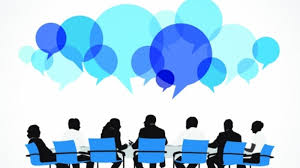 Мозырь,2021Сроки проведения:  19.08.2021 г.  14.00Место проведения: ГУО «Средняя школа№9 г.Мозыря»Форма и вид  проведения: коллективная, инструктивно-методическое совещаниеУчастники: учителя географии, руководитель районного ресурсного цента, методист ГУ «Мозырский районный учебно-методический центр»Цель заседания: ознакомление с особенностями организации образовательного процесса при изучении учебного предмета «География» в 2021/2022 учебном году				    Задачи:провести анализ информационно-методического обеспечения образовательного процесса по учебному предмету «География» за 2020/2021 учебный год;изучить  особенности организации образовательного процесса при изучении учебного предмета «География» в 2021/2022 учебном году;представить опыт педагогов по разработке модулей для Единого информационно-образовательного ресурса по географии https://eior.by/;определить основные направления комплексного образовательного  пространстве в кабинетах географии в учреждениях образованияМатериалы семинара будут размещены на сайте государственного учреждения образования «Средняя школа №9 г.Мозыря»  http://www.school9.guo.by/ в разделе Районный ресурсный центр учителей географииПорядок проведения инструктивно-методического совещания13.45 – 14.00  Регистрация участниковГриц Ирина Александровна, методист  Мозырского районного учебно-методического центра14.00 – 14.05 Открытие совещания, актуализация темы. О выполнении решений протокола №5 от 08.06.2021г.Колбанова Светлана Васильевна, учитель географии ГУО «Средняя школа №9 г.Мозыря», руководитель районного ресурсного центраГриц Ирина Александровна, методист Мозырского районного  учебно-методического центра14.05 – 14.20 Анализ методической работы за  2020/2021 учебный год. Планирование работы районного ресурсного центра  в 2021/2022 учебном годуГриц Ирина Александровна, методист Мозырского районного  учебно-методического центра14.20 – 14.50  Особенности организации образовательного процесса при изучении учебного предмета «География» в 2021/2022 учебном годуКолбанова Светлана Васильевна, учитель географии ГУО «Средняя школа №9 г.Мозыря», руководитель районного ресурсного центра14.50 – 15.05 Единый информационно-образовательный ресурс: назначение, содержание, возможности использования в образовательном процессе по географииБорисова Ирина Дмитриевна, учитель географии                                                                                    ГУО «Средняя школа №11 г.Мозыря»Александрова Анжела Васильевна, учитель географии ГУО «Гимназия имени Я.Купалы»15.05 – 15.20 Формирование комплексного образовательного пространства в учебных кабинетах географииБасак Наталья Викторовна,  Лис Галина Николаевна,  учителя географии                  ГУО «Средняя школа №15 г.Мозыря имени генерала Бородунова Е.С.»Практическая часть15.20 – 15.40 АнкетированиеПедагог-психолог ГУО «Средняя школа №9 г.Мозыря»